UNIVERSIDADE FEDERAL DA PARAÍBACENTRO DE EDUCAÇÃOPROGRAMA DE PÓS-GRADUAÇÃO EM EDUCAÇÃO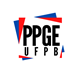 SOLICITAÇÃO DE INCLUSÃO DE CO-ORIENTADOR/AIlmo(a). Coordenador/a do Programa de Pós-Graduação em EducaçãoAo cumprimentá-la, venho requerer a inclusão do/a Professor/a ___________________________________,  CPF ___________________, pertencente ao Programa _____________________________, como co-orientador/a do/a aluno/a de mestrado/doutorado ________________________________________ do PPGE da Universidade Federal da Paraíba com a pesquisa sobre _______________________________________________________.A inserção do/a Profa./Prof. ____________________________________ deve – se a (Justificativa e Link do currículo do/a professor/a)João Pessoa, ____de _________de _________Atenciosamente,__________________________________________________Assinatura orientador (a)n__________________________________________________Assinatura orientando (a)_________________________________________________Assinatura do coorientador (a)